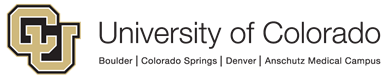 University of Colorado System Staff Councilhttps://www.cu.edu/sscMEETING AGENDATuesday, August 14, 20181:00 PM – 3:00 PM1800 Grant, 6th Floor,Denver Conference Room Conference call in number: 1-877-820-7831 Passcode 522936#1:00 PM Call to OrderRoll Call 1:05 PMApproval of AgendaApproval of Minutes1:10 PM Short Activity (Ashley and Angie)1:20 PM Officers ReportsTreasurer – Elizabeth NakahamaChair/ Vice Chair – Tara Dressler and Tanya Cohen Recap of the retreat – officers, UCSC reps, committees, calendarTara to schedule meeting with the committee chairs Elizabeth, Tara and Tanya to discuss budget for this yearVote on bylaw amendmentsSlack Demo - KikiOnbase – need to schedule demos – maybe for SeptemberSSC Flyer – Communications – update?Nov 13th-14th – CU Diversity Summit – hosted by BoulderMission StatementLeonard UpdateKitchens – Filtered water spickets have been installed.  If you see the red light, notify your floor proctor. Supplies for the kitchens are in the first floor closet – floor proctors have access.Bottle fill stations delayed until the fall and with the bathroom remodel.Maintenance Requests – Have the list of floor proctors for each floor and are discussing how to get the word out.Mini Gym – The building has a company to maintain the equipment and they are setting a meeting.1800 resource guide – we will see the draft before it is published (Jackie Foster) – Nextdoor kinds of thing for useful tips?2:00 PM Committee ReportsBrown Bag – Angie Generose and Phillip Curry Communications – Elizabeth Nakahama and Sarah BraunEvents – Tara Dressler and Nicole CombsHealth and Wellness – Jacqueline Bannister and Laura Isacco Outreach – Sarah Braun and Tanya Cohen2:45 PM HR Updates None2:55 PM UCSC UpdatesRetreat recapPolicy Update – USCS rep for this position?3:00 PM Adjournment Next Meeting – September 10th 